Uvod u problematiku temeJavna nabava radova je specifično područje, prilikom koje se u obzir mora uzeti i niz drugih postojećih zakona, osim Zakona o javnoj nabavi i pratećih propisa, kojima je predmetno područje regulirano- Zakon o gradnji, Zakon o poslovima i djelatnostima prostornog uređenja i gradnje.Isto tako, mora se u obzir uzeti i primjena međunarodnih standardnih općih uvjeta ugovaranja kod građevinskih radova ili FIDIC ugovora, a  koji su propisani i kao model za ugovore koji se financiraju iz fondova Europske Unije.Kako bi kvalitetno kreirali ENP kriterija i  uspješno proveli javnu nabavu te izradili ugovor o građevinskim radovima radova dionici nabave trebaju poznavati puno širi zakonodavni okvir negoli je uobičajeno.Nadalje, kako su ugovori o građevinskim radovima dugotrajni, tijekom trajanja podložniji su izmjenama uslijed niza faktora koji se nisu mogli predvidjeti prilikom planiranja i početka gradnje, važno je znati razlikovati dozvoljene i nedozvoljene izmjene ugovora, a sve u svrhu izbjegavanja eventualnih financijskih korekcija bespovratnih sredstava u  projektima financiranim iz sredstava Europske unije.Zašto pohađati Temeljna znanja o javnoj nabavi dodatno se proširuju upoznavanjem sa specifičnom praksom u nacionalnim okvirima (Zakon o gradnji i Zakon o poslovima i djelatnostima prostornog uređenja i gradnje)Edukacija daje prikaz ključnih dijelova postupaka nabave radova, projektantskih usluga i nadzora stavljajući naglasak na najvažnije točke – rizike koji se uobičajeno javljaju u postupcima nabave.Program je utemeljen na interaktivnom pristupu, jer takav način rada doprinosi boljem razumijevanju problematike, te postavljanju pitanja i pružanju odgovora na probleme koji proizlaze iz prakse.Na edukaciji se obrađujuprimjeri nepravilnosti koje se odnose na javnu nabavu a koji dovode do neprihvatljivih troškova i financijskih korekcija.Stručnjaci koji izvode seminar renomirani su i iskusni dionici sustava gradnje i javne nabave, u funkcijama osoba ovlaštenih za provedbe postupaka ili kao stručnjaci koji procjenjuju nepravilnosti u nabavi.Ova edukacija omogućuje Vam da, uz nužan teoretski okvir, kroz praksu naučite kako provesti svoje postupke javne nabave usluga, robe i radova.Ciljne skupine Edukacija je namijenjena:prvenstveno nositeljima certifikata u javnoj nabavi, koji svoja znanja žele proširiti i u područje nabave u EU projektima,korisnicima EU projekata i svima uključenima u bio koji aspekt planiranja, razvoja i provedbe EU projekata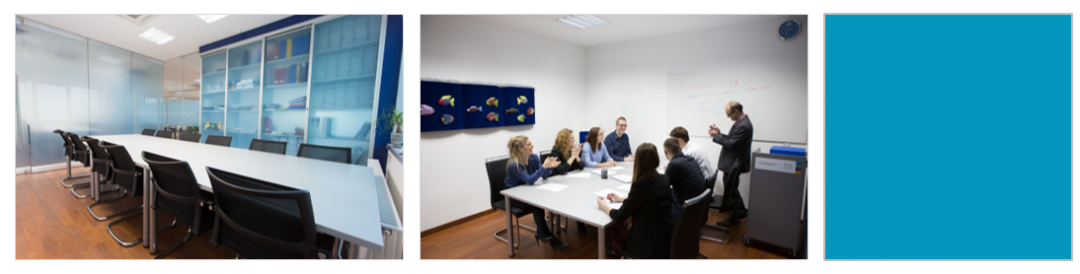 U kotizaciju je uključenoRadni materijali edukacije (prezentacija predavanja, primjeri, vježbe, rješenja i sl.)Publikacija: „Zbornik stručnih članaka o javnoj nabavi“„Strip za početnike u EU fondovima“Osvježenje pod pauzama i organiziran ručak 9:00 – 10:30Javna nabava radova, projektantskih usluga i stručnog nadzoraPredmet nabaveopseg predmeta nabave, specifikacije, troškovnikZakon o gradnjiJavna nabava radovaProvedba ugovora o radovimaTehnički pregled, primopredaja, uporabna dozvolaJavna nabava usluga: projektiranje, stručni nadzorZakon o poslovima i djelatnostima prostornog uređenja i gradnjeVoditelj projekta; voditelj građenja10:30-10:45Pauza za kavu10:45-12:15Javna nabava radova i FIDIC ugovori u praksi u Republici HrvatskojOdređivanje kriterija ekonomski najpovoljnije ponude u nabavi radova, projektantskih usluga i stručnog nadzora – rizici u primjeni kriterijaUvjeti i kriteriji za vrednovanje tehničke i stručne sposobnosti natjecatelja i ponuditeljaZahtjevi za kvalitetu radova; kriteriji kvalitete u smislu ekonomski najpovoljnije ponudePrednosti i nedostaci primjene FIDIC modela ugovoraKljučne točke u razumijevanju FIDIC ugovora12:15-13:00Pauza za ručak13:00-14:30Bitni sastojci ugovora o javnoj nabavi radova, projektantskih usluga i nadzoraBitni sastojci ugovora o radovima i ugovora o uslugamaIzvršenje ugovora, obveze i odgovornosti ugovornih stranaDozvoljene i nedozvoljene izmjene ugovora14:30-14:45Pauza za kavu14:45-16:15Primjeri ekonomski najpovoljnije ponude u nabavi radova, projektantskih usluga i nadzora – moguće greške, nepravilnosti (i sankcije u EU projektima)Relevantna praksa naručitelja u Republici Hrvatskoj u primjeni kriterija ekonomski najpovoljnije ponude i uvjeta sposobnosti prilikom nabave radova, projektantskih usluga i nadzoraRelevantna praksa Državne komisije za kontrolu postupaka javne nabave Republike HrvatskePrimjeri nepravilnosti na projektima financiranim iz EU fondovaPrimjeri iz prakse – ključni rizici i kako ih spriječiti